Специальность:_ОП     Курс:____I_______,  группа ОП 199-2Дисциплина Иностранный языкДата 27.03.2020ФИО преподавателя Файзрахманова Ю.С.Сдать в электронном формате до 28.03 на электронную почту julia_amira@mail.ru  Оформление работы: предмет, дата, группа, фамилия, тема. Файлы сохраняем под своей фамилией!Тема. Обычаи и традиции англоговорящих стран. Артикли.Выполните письменно упражнение. Заполните пропуски словами с левой колонки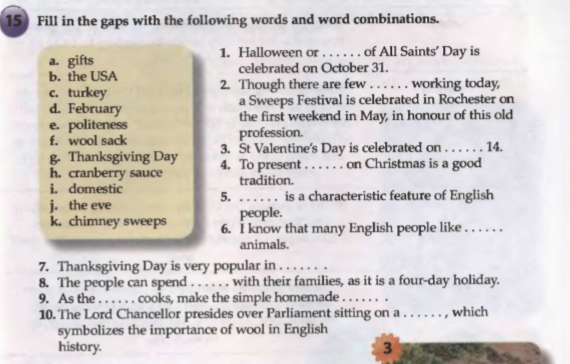 Повторите грамматический материал по теме Артикли с географическими названиями.Выполните письменно упражнение, заполните пропуски артиклями, где необходимо.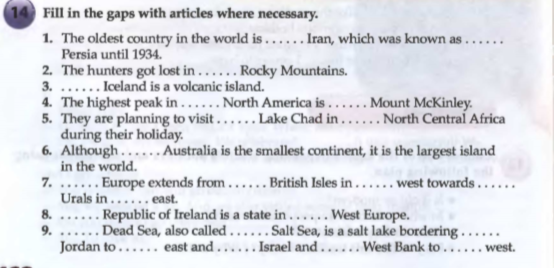 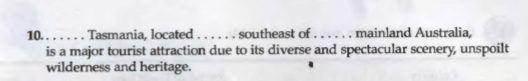 Повторите лексику по теме Традиции и обычаи англоязычных стран. Пройдите тест по ссылке https://forms.gle/14MXKgacUn8gSb4v9Д/з составить диалог по теме Обычаи и традицииЛитератураБезкоровайная Г.Т. «Planet of English” Москва, Академия, 2015-256с.